Home Learning ActivitiesWeek 8: W/B 18th May 2020LiteracyNumeracyWorld Around UsSpelling activity: Practise your spellings using the spelling challenges. Activities on websiteGrammar: WALT: understand and use adverbial phrases/ adverbs.Warm up: What is a verb? What is an adverb?Can you act out a sentence containing a verb and adverb (eg. Shiver loudly, creep slowly)New learning: adverbial phrase.Review and discuss PowerPoint. Activities sent via SeesawWriting:Watch & listen to story:https://www.literacyshed.com/uglysharkling.htmlDiscuss features of persuasive writing and previous persuasive writing/debating.Task: using template children:1) choose an animal best friend and 2) write a PERSUASIVE piece of writing explaining what qualities it would have and why it would make such a good friend.Title: My Animal Best FriendIntroduction: My animal friend would be a ______called _______.Argument 1: My animal _____________________ would be a great friend because...Activities sent via SeesawReading-Continue with 20 mins reading each day:AR BooksOxford E-booksCollins Big Tree MyON - Record reading in H/W diary/AR record.-Complete AR tests online-Listen to stories online Mental Maths Label activities daily- sheet has been sent home in poly pocket. One mental maths focus per week.WALT: understand decimal numbers (hundredths).https://www.bbc.co.uk/bitesize/topics/zsjqtfr/articles/zsbd7p3Talk about the importance of place value and how values become smaller to the right of the decimal point & vice versa. Model this (e.g. 123.45, hundreds, tens, units, decimal point, tenths, hundredths)Activities sent via SeesawWALT: solve problems.Problem Solving Type: Exploring patterns  Activities sent via Seesaw/website WALT: be able to find the area of a triangle.https://www.bbc.co.uk/bitesize/topics/zjbg87h/articles/zsqxfcwHow do we find the area of a triangle? What would the formula be?PowerPoint Presentation: Calculating area of TriangleActivities sent via Seesaw/websiteWALT: be able to change between units of measure (mm/cm/m).-What unit of measure would you use to measure length?     -How do we change from km to m, m to cm and vice versa? -How do we measure very small objects? Builders need to be very precise, 1cm out can be an issue; how do they ensure their measurements are accurate?-Reinforce how to change between mm and cm.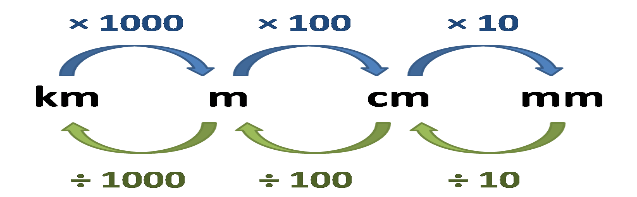 Activities sent via Seesaw/websiteTimes Tables Rock Stars: complete 5 studio sessions + 1 soundcheck each week.CLASS BATTLE on Friday from 12-1pm!Numbots: available to play.Farm to Fork Growing Apples: ‘pollination management’Read and discuss pages 13-16, resources B & D and photographs.Activity: using Resource C, children will create a design for their own orchard, making sure that their design would work, and the trees would all be pollinated.Photos and activities sent via SeesawScienceChallenges sent via Seesaw during the week.Spelling activity: Practise your spellings using the spelling challenges. Activities on websiteGrammar: WALT: understand and use adverbial phrases/ adverbs.Warm up: What is a verb? What is an adverb?Can you act out a sentence containing a verb and adverb (eg. Shiver loudly, creep slowly)New learning: adverbial phrase.Review and discuss PowerPoint. Activities sent via SeesawWriting:Watch & listen to story:https://www.literacyshed.com/uglysharkling.htmlDiscuss features of persuasive writing and previous persuasive writing/debating.Task: using template children:1) choose an animal best friend and 2) write a PERSUASIVE piece of writing explaining what qualities it would have and why it would make such a good friend.Title: My Animal Best FriendIntroduction: My animal friend would be a ______called _______.Argument 1: My animal _____________________ would be a great friend because...Activities sent via SeesawReading-Continue with 20 mins reading each day:AR BooksOxford E-booksCollins Big Tree MyON - Record reading in H/W diary/AR record.-Complete AR tests online-Listen to stories online Mental Maths Label activities daily- sheet has been sent home in poly pocket. One mental maths focus per week.WALT: understand decimal numbers (hundredths).https://www.bbc.co.uk/bitesize/topics/zsjqtfr/articles/zsbd7p3Talk about the importance of place value and how values become smaller to the right of the decimal point & vice versa. Model this (e.g. 123.45, hundreds, tens, units, decimal point, tenths, hundredths)Activities sent via SeesawWALT: solve problems.Problem Solving Type: Exploring patterns  Activities sent via Seesaw/website WALT: be able to find the area of a triangle.https://www.bbc.co.uk/bitesize/topics/zjbg87h/articles/zsqxfcwHow do we find the area of a triangle? What would the formula be?PowerPoint Presentation: Calculating area of TriangleActivities sent via Seesaw/websiteWALT: be able to change between units of measure (mm/cm/m).-What unit of measure would you use to measure length?     -How do we change from km to m, m to cm and vice versa? -How do we measure very small objects? Builders need to be very precise, 1cm out can be an issue; how do they ensure their measurements are accurate?-Reinforce how to change between mm and cm.Activities sent via Seesaw/websiteTimes Tables Rock Stars: complete 5 studio sessions + 1 soundcheck each week.CLASS BATTLE on Friday from 12-1pm!Numbots: available to play.OtherP.E.:Go Noodle: online resource for brain breaksJoe Wicks morning workout on YouTube.Art: Use apples (or another food) to create a print artwork. View some ideas via this link or by researchinghttps://www.pinterest.co.uk/pin/162059286568411700/?autologin=truePlease send me your creations via Seesaw!R.E.:Login  www.growinlove.ie website:Primary 6- Theme 9: The Pilgrim ChurchLesson 1: Pilgrimage at Home and Abroad.   Listen to songs. Follow pages 76-77 in E-Book.Activity: research and write down 6 facts about Croagh Patrick. You may find this website useful:http://www.croagh-patrick.com/Homework:Literacy homework book Day 109-112MA S3 T4 PA,B & CMental Maths label Spelling activities Reading